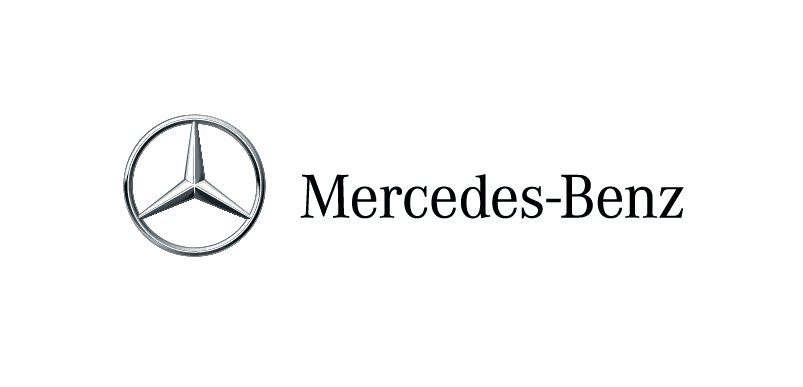 福建省泉州市瑞星汽车销售服务有限公司招聘岗位：人事行政经理1名岗位要求：工作细心，待人友善，熟练使用办公软件；人资、行政管理、企业管理 或相关专业 专科以上学历；有驾驶证优先考虑。招聘岗位：吧台1名岗位要求：女性，初中及以上学历，整体形象佳，有接待经验优先考虑招聘岗位：保安3名   1. 男性， 初中及以上学历，整体形象佳，退伍军人优先考虑                                   岗位要求：有驾驶证，熟练运用电脑，熟悉办公系统；形象好，谈吐佳；从事过汽车4S店标准服务两年及以上优先；招聘岗位：会计1名岗位要求：中专以上学历，会计专业，女性，形象好、气质佳，年龄在20-35岁。招聘岗位：保洁3名岗位要求：女性，不限学历，勤快能干招聘岗位：市场专员1名岗位要求：1、大专以上学历；机械或汽车专业；形象气质良好，能熟练操作电脑；
2、有驾驶证。有两年车行经验优先考虑。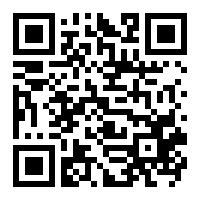 招聘岗位：机电中工2名岗位要求：1、3年以上中高端车维修经验、班组管理经验；2、持有高级维修证书，熟练驾驶，有C1证书。福建省泉州市瑞星汽车销售服务有限公司梅赛德斯-奔驰泉州授权经销商梅赛德斯-迈巴赫泉州独家代理梅赛德斯-梦想车型泉州独家代理公司地址：泉州市鲤城区南环路99号瑞星大厦求职热线：0595-68283578人才邮箱：training@qzruistar-auto.com